Beat COVID-19 Today 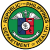 A COVID-19 Philippine Situationer: Full Weekly Report Issue 251 | January 3, 2021 Total Cases as of 02 January 2021 Active Cases as of 02 January 2021 (net of recoveries and deaths) 27,721 476,916 +1,097 Recovered Died +1,045 Breakdown of Active Cases 439,942 +47 9,253 +5 2,707 (9.8%) 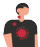 22,804 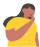 119 (0.4%) 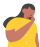 727 (2.6%) 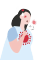 1,364 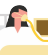 1,456 Asymptomatic (82.3%) Mild Moderate Severe (4.0%) (4.9%) Critical A patient with an RT-PCR  confirmed case of COVID-19  without symptoms. A patient with mild symptoms  and stable vital signs. Unless  the patient belongs to high-risk  subgroups or has  comorbidities, they are often  not admitted to a treatment  facility. A patient with clinical  signs of non-severe  pneumoniaA patient with clinical  signs of severe  pneumonia or severe  acute respiratory  infection Critical A patient with impending or  ongoing respiratory failure,  in need of mechanical  ventilation, or with evidence  of end-organ damage or with  septic shock. Note. A person who is classified as having a mild case of COVID-19 but is considered high-risk due to age or the presence of comorbidities must be admitted to a  treatment facility. Severe or critical cases must be admitted to a treatment facility, regardless of inclusion in high-risk subgroups or presence of comorbidities. CONFIRMED CASES BY DATE OF ONSET OF ILLNESS CONFIRMED DEATHS BY DATE OF DEATH 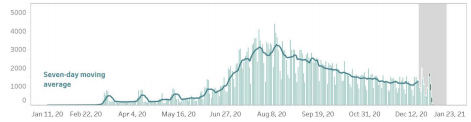 Notes. 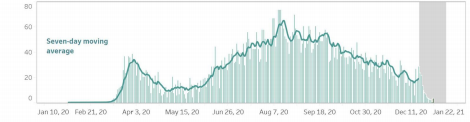 1. Bars with dark green colors indicate the actual date of onset or date of death for cases reported from August 9 to August 15. 2. In cases where date of onset of illness is unreported, date of specimen collection was used as proxy. Cases that do not have both are not  accounted for in the date of onset histogram. As of this situation report, around 10% of cases have unreported dates of specimen collection and  onset of illness. 3. Owing to delays in reporting, case counts in the gray shaded area are still most likely incomplete. Hence, we urge caution in  interpreting data beyond this date. Rest assured that the DOH continues to work tirelessly to ensure the timely reporting of accurate data. 1 COVID-19 PHILIPPINE SITUATIONER #251 (JANUARY 3, 2021) CASE BREAKDOWN BY REGION Confirmed Cases Recoveries Deaths Case Fatality  Rate BARMM 2818 2599 72 2.56% CAR 8364 6937 94 1.12% CARAGA 4906 4098 180 3.67% NCR 211123 198341 3818 1.81% Region I- Ilocos Region 5390 4531 142 2.63% Region II - Cagayan Valley 5686 4651 64 1.13% Region III - Central Luzon 31940 28612 621 1.94% Region IV-A - CALABARZON 87338 81520 1124 1.29% Region IV-B - MIMAROPA 2853 2579 40 1.40% Region V - Bicol Region 4745 4217 133 2.80% Region VI - Western Visayas 22952 21456 594 2.59% Region VII - Central Visayas 26797 24696 1388 5.18% Region VIII - Eastern Visayas 11837 10478 110 0.93% Region IX - Zamboanga Peninsula 6001 5463 183 3.05% Region X - Northern Mindanao 8619 7531 162 1.88% Region XI - Davao Region 13161 10750 335 2.55% Region XII - SOCCKSARGEN 5344 4632 146 2.73% Repatriate 13836 13673 39 0.28% For validation 3206 3178 8 0.25% GRAND TOTAL 476,916 439,942 9,253 1.94%  NEW CASES BY REGION (December 27 - January 2, 2021) BARMM 49 CAR 467 CARAGA 222 NCR 2063 REGION I: Ilocos Region 227 REGION II: Cagayan Valley 253 REGION III: Central Luzon 723 REGION IV-A: CALABARZON 1,260 REGION IV-B: MIMAROPA 86 REGION V: Bicol Region 132  REGION VI: Western Visayas 336 REGION VII: Central Visayas 224 REGION VIII: Eastern Visayas 579 REGION IX: Zamboanga Peninsula 119 REGION X: Northern Mindanao 276 REGION XI: Davao Region 648 REGION XII: SOCCSKSARGEN 2392 COVID-19 PHILIPPINE SITUATIONER #251 (JANUARY 3, 2021) CONFIRMED CASES BY DATE OF ONSET OF ILLNESS (DISAGGREGATED) NCR Rest of Luzon 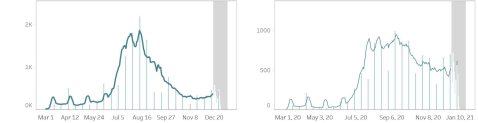 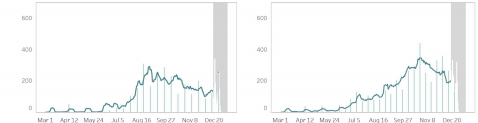 Mindanao Notes. Rest of Visayas Region VII - Central Visayas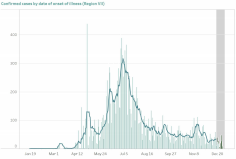 1. Bars with dark green colors indicate the actual date of onset or date of death for newly-reported cases from December 13 to 19.  2. The cases from the “NCR” graph have been separated from cases of the “Luzon” graph. 3. The cases from the “Region VII - Central Visayas” graph have been separated from the “Visayas” graph.  4. Owing to delays in reporting, case counts within the gray area are still incomplete. Hence, we urge caution in interpreting data beyond this date. The  axis for dates have been relabeled to better reflect data before gray area. Rest assured that the DOH continues to work tirelessly to ensure the timely  reporting of accurate data. COVID-19’S CAPACITY TO SPREAD (Rt VALUE) The time-varying reproduction number (Rt) indicates the possible number of people  December 18: 1.07 ± 0.02 December 19: 1.04 ± 0.02 Time-varying  Reproduction number 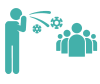 being infected by a sick person, at a specific time with control measures in place.  IMPORTANT NOTE. The reproduction number is measured using symptom onset, we do not include in the interpretation the  past 14-16 days given the time between symptoms, health seeking, testing, and reporting. When interpreting the reproduction  number keep in mind that it is a lagging indicator (that is, it provides a snapshot of the situation two weeks ago). Please  do not expect this number to change daily. ● The reproduction number (Rt) was around 2 early on in the outbreak. This meant that each  confirmed person with COVID was infecting 2 other people.  ● Based on the latest data, we are 95 percent confident that Rt = 1.04 ± 0.02, which means each  infected individual was infecting an average of 1.04 other persons around two weeks ago. ● Lowering this value is made possible through efforts such as social distancing, wearing of PPE,  and other means to stop the spread of the virus. ● The goal is for Rt to be less than 1, which would mean that, on average, an infected person is  infecting less than one person, eventually stopping the transmission of COVID-19. 3 COVID-19 PHILIPPINE SITUATIONER #251 (JANUARY 3, 2021) BREAKDOWN OF CASES BY AGE (FEMALE) BREAKDOWN OF CASES BY AGE (MALE) DEATHS RECOVERIES 2 867 39 3,328 7 3,243 10 4,490 19 7,941 44 23,994 52 31,454 63 26,558 AGE GROUP CASE COUNT DEATHS RECOVERIES Unknown age 1,285 5 1,273 0 to 4 4,266 56 3,920 5 to 9 3,879 7 3,618 10 to 14 5,169 18 4,845 15 to 19 8,310 25 7,792 20 to 24 26,936 44 25,496 25 to 29 39,788 93 37,743 30 to 34 36,191 120 34,298 35 to 39 20,664 103 19,432 40 to 44 17,312 129 16,169 45 to 49 15,041 165 14,005 50 to 54 14,425 276 13,277 55 to 59 12,697 362 11,509 60 to 64 10,448 454 9,215 65 to 69 7,336 499 6,263 70 to 74 5,139 505 4,232 75 to 79 3,005 366 2,372 80+ 3,734 584 2,771 AGE AND SEX DISTRIBUTION: CASE COUNTS 35 to 39 28,245 179 26,690 40 to 44 24,619 210 23,164 45 to 49 20,169 341 18,783 50 to 54 17,396 498 15,885 55 to 59 14,271 612 12,769 60 to 64 10,617 784 9,024 65 to 69 7,536 802 6,075 70 to 74 5,121 739 3,884 75 to 79 2,639 470 1,884 80+ 2,531 571 1,679 AGE AND SEX DISTRIBUTION: DEATHS 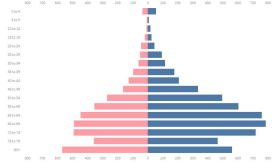 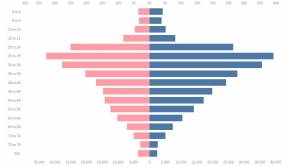 CASE SUMMARY OF OVERSEAS FILIPINOS (OFs) As of 1 January, 202112,876 Confirmed OFs DFA Count REGIONAL DISTRIBUTION Americas Middle East  And Africa Europe Asia and the Pacific 3,474 Confirmed OFs  DOH Count  DOH Counts validated through the  International Health Regulation (IHR), 24  cases for validation of disposition 782 DFA count 35 DOH count 1,772 DFA count 120 DOH count 7,658 DFA count 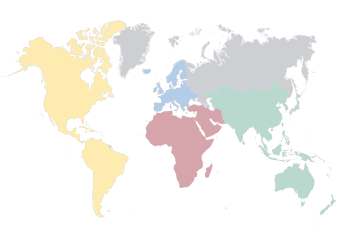 714 DOH count 2,664 DFA count 2,605 DOH count 4 COVID-19 PHILIPPINE SITUATIONER #251 (JANUARY 3, 2021) WEEKLY TESTING STATISTICS (Data for 26 December 2020 to 2 January 2021 as reported on 3 January 2021, 6PM) TESTING  FACILITY NAME SAMPLE TESTED INDIVIDUALS TESTED POSITIVE TEST POSITIVITY RATE BACKLOGS  (as of 2  January) AL Molecular Diagnostic Laboratory 966 966 34 3.52% 0 Allegiant Regional Care Hospital 205 205 4 1.95% 0 Amai Pakpak Medical Center GeneXpert Laboratory 169 169 6 3.55% 0 Amai Pakpak Medical Center Molecular Laboratory 671 671 7 1.04% 0 Amang Rodriguez Memoral Medical Center (RT PCR) 111 109 3 2.75% 0 Amang Rodriguez Memorial Center GeneXpert Laboratory 99 98 5 5.10% 0 Amosup Seamen's Hospital 19 19 1 5.26% 0 Army General Hospital Molecular Laboratory 171 136 3 2.21% 0 Asian Hospital and Medical Center 454 439 29 6.61% 0 Bacolod Queen of Mercy Hospital 0 0 0 null 0 Baguio General Hospital and Medical Center 5150 3364 266 7.91% 0 Bataan General Hospital (RT PCR) 1186 1186 20 1.69% 0 Bataan General Hospital and Medical Center GeneXpert  Laboratory 94 90 3 3.33% 0 Batangas Medical Center GeneXpert Laboratory 16 16 1 6.25% 0 Batangas Medical Center RT PCR Laboratory 232 231 9 3.90% 0 Bicol Medical Center GeneXpert Laboratory 119 84 26 30.95% 0 Bicol Regional Diagnostic and Reference Laboratory (BRDRL) 2753 2474 72 2.91% 0 BioPath Clinical Diagnostic, Inc. 201 201 16 7.96% 0 BioPath Clinical Diagnostics, Inc - CEBU 0 0 0 null 0 BioPath Clinical Diagnostics, Inc. (E. Rodriguez) 302 301 21 6.98% 0 BioPath Clinical Diagnostics, Inc. (E. Rodriguez) GeneXpert  Laboratory 85 84 13 15.48% 0 BioPath Clinical Diagnostics, Inc. - AFRIMS 50 50 0 0.00% 0 BioPath Clinical Diagnostics, Inc. GeneXpert Laboratory 73 73 15 20.55% 0 Biopath Clinical Diagnostics, Inc. - AFRIMS GeneXpert  Laboratory 17 17 2 11.76% 0 Bohol Containerized PCR Laboratory 93 93 13 13.98% 1 Bulacan Medical Center (RT PCR) 526 534 49 9.18% 0 Bulacan Medical Center GeneXpert Laboratory 0 0 0 null 0 Butuan Medical Center (RT PCR) null null null null 0 Butuan Medical Center GeneXpert Laboratory null null null null 0 Cagayan Valley CHD GeneXpert Laboratory 0 0 0 null 0 Cagayan Valley Medical Center Molecular Laboratory 1044 793 107 13.49% 0 Calamba Medical Center 391 391 44 11.25% 0 Cardinal Santos Medical Center 549 549 59 10.75% 0 Cebu Doctors University Hospital, Inc. 360 360 9 2.50% 0 Cebu TB Reference Laboratory - GeneXpert 0 0 0 null 0 Cebu TB Reference Laboratory - Molecular Facility for  COVID-19 Testing 2959 2959 114 3.85% 0 Central Luzon Doctor's Hospital GeneXpert Laboratory 60 60 8 13.33% 0 Chinese General Hospital 3986 3986 301 7.55% 0 Chong Hua Hospital 449 449 11 2.45% 0 Ciudad Medical Zamboanga 509 509 25 4.91% 0 Corazon Locsin Montelibano Memorial Regional Hospital 447 447 13 2.91% 0 Cotabato Regional and Medical Center GeneXpert Laboratory 30 23 6 26.09% 0 Cotabato Regional and Medical Center RT PCR 1227 1108 128 11.55% 0 Dagupan Doctors Villaflor Memorial Hospital 287 287 63 21.95% 0 Daniel O. Mercado Medical Center 148 147 10 6.80% 0 Davao Doctors Hospital GeneXpert Laboratory 100 100 14 14.00% 0 Davao One World Diagnostic Center Incorporated 3989 4018 270 6.72% 0 Davao Regional Medical Center GeneXpert Laboratory 434 428 51 11.92% 0 De La Salle Medical and Health Sciences Institute 1010 1006 50 4.97% 0 De Los Santos Medical Center 299 299 3 1.00% 05 COVID-19 PHILIPPINE SITUATIONER #251 (JANUARY 3, 2021) WEEKLY TESTING STATISTICS (Data for 26 December 2020 to 2 January 2021 as reported on 3 January 2021, 6PM)TESTING  FACILITY NAME SAMPLE  TESTED INDIVIDUALS  TESTED POSITIVE  TESTS  POSITIVITY  RATE BACKLOGS (as of 2  January) Detoxicare Molecular Diagnostics Laboratory 9619 9619 503 5.23% 0 Divine Word Hospital 1472 1472 107 7.27% 0 Dr. Arturo Pingoy Medical Center GeneXpert Laboratory 274 264 27 10.23% 0 Dr. Jorge P. Royeca Hospital 501 490 60 12.24% 0 Dr. Jose N. Rodriguez Memorial Hospital and Sanitarium (TALA)  GeneXpert Laboratory Dr. Jose N. Rodriguez Memorial Hospital and Sanitarium (TALA)  RT PCR 10 10 0 0.00% 0 271 271 12 4.43% 0 Dr. Rafael S. Tumbokon Memorial Hospital 1607 1601 36 2.25% 0 Eastern Visayas Regional Covid Testing Center 2876 2874 445 15.48% 0 Fe del Mundo Medical center 386 377 18 4.77% 0 First Aide Diagnostic Center 1748 1742 9 0.52% 0 Governor Celestino Gallares Memorial Medical Center 563 563 4 0.71% 0 Graman Medical & Maternity Hospital Molecular Laboratory 394 394 55 13.96% 0 Greencity Medical Center 763 763 73 9.57% 0 Health Delivery Systems 67 67 3 4.48% 0 Health Metrics 83 83 9 10.84% 0 Hero Laboratories null null null null 0 Hi-Precision Diagnostics (QC) 1526 1246 35 2.81% 0 IOM - Manila Health Centre Laboratory - GeneXpert null null null null 0 Ilocos Training Regional Medical Center GeneXpert Laboratory 25 25 0 0.00% 0 Ilocos Training and Regional Medical Center 1975 1975 64 3.24% 0 Jose B. Lingad Memorial General Hospital 1736 1736 192 11.06% 0 Kairos Diagnostics Laboratory null null null null 0 Kaiser Medical Center Inc. 13 13 0 0.00% 0 Laguna Holy Family Hospital, Inc. 72 72 11 15.28% 0 Lanao Del Norte Covid-19 Testing Laboratory 142 142 45 31.69% 0 Las Pinas General Hospital and Satellite Trauma Center 155 155 6 3.87% 0 Las Pinas General Hospital and Satellite Trauma Center GeneXpert  Laboratory 30 29 0 0.00% 0 Lifecore Biointegrative Inc. 186 186 10 5.38% 0 Lucena United Doctors Hospital and Medical Center 1237 1223 176 14.39% 0 Lung Center of the Philippines (LCP) 1377 1368 108 7.89% 0 Lung Center of the Philippines GeneXpert Laboratory 74 69 5 7.25% 0 Makati Medical Center (MMC) 1224 892 80 8.97% 0 Manila Doctors Hospital 699 696 33 4.74% 0 Manila Healthtek Inc. 294 294 8 2.72% 0 Manuel J. Santos Hospital 101 98 11 11.22% 0 Maria Reyna Xavier University Hospital Inc. 6 6 1 16.67% 0 Mariano Marcos Memorial Hospital (RT PCR) 1072 1072 5 0.47% 0 Mariano Marcos Memorial Hospital GeneXpert Laboratory 77 77 0 0.00% 0 Marikina Molecular Diagnostics Laboratory (MMDL) 538 530 82 15.47% 0 Marilao Medical and Diagnostic Clinc, Inc. 1325 1325 160 12.08% 0 Mary Mediatrix Medical Center 311 308 16 5.19% 0 Metro Iloilo Hospital and Medical Center 521 539 27 5.01% 0 National Kidney and Transplant Institute 695 695 40 5.76% 0 National Kidney and Transplant Institute GeneXpert Laboratory 9 9 1 11.11% 0 Negros Oriental Provincial Hospital 383 382 68 17.80% 0 New World Diagnostic Premium Medical Branch 1163 1163 71 6.10% 0 Northern Mindanao Medical Center GeneXpert Laboratory 159 157 20 12.74% 0 Northern Mindanao TB Regional Center 1411 1411 264 18.71% 0 OSPA - Farmers' Medical Center 130 128 28 21.88% 0 Oriental Mindoro Provincial Hospital GeneXpert Laboratory 226 209 29 13.88% 0 6 COVID-19 PHILIPPINE SITUATIONER #251 (JANUARY 3, 2021) WEEKLY TESTING STATISTICS (Data for 26 December 2020 to 2 January 2021 as reported on 3 January 2021, 6PM)TESTING  FACILITY NAME SAMPLE  TESTED INDIVIDUALS  TESTED POSITIVE  TESTS  POSITIVITY  RATE BACKLOGS (as of 2  January) Ospital ng Imus 370 370 15 4.05% 0 Ospital ng Palawan GeneXpert Laboratory 82 82 8 9.76% 0 Our Lady of Mt. Carmel Medical Center Molecular Laboratory 141 141 17 12.06% 0 PNP Crime Laboratory 1383 1382 20 1.45% 0 PNP General Hospital 151 151 5 3.31% 0 PRC - Negros Occidental Molecular Laboratory 612 612 12 1.96% 0 PRC- Batangas Chapter Molecular Laboratory 655 564 24 4.26% 0 Parkway Medical and Diagnostic Center 797 797 63 7.90% 0 Pasig City Molecular Laboratory 578 578 67 11.59% 5 Philippine Airport Diagnostic Laboratory 6328 6245 157 2.51% 0 Philippine Children's Medical Center 386 385 28 7.27% 0 Philippine Heart Center GeneXpert Laboratory 86 86 2 2.33% 0 Philippine Red Cross (PRC) 5444 5444 211 3.88% 0 Philippine Red Cross - Cagayan de Oro Chapter 314 314 26 8.28% 0 Philippine Red Cross - Cebu Chapter 124 124 1 0.81% 0 Philippine Red Cross - Logistics and Training Center 729 666 32 4.80% 0 Philippine Red Cross - Molecular Biology Laboratory 486 482 23 4.77% 0 Philippine Red Cross - Port Area 16830 16606 281 1.69% 0 Philippine Red Cross - Surigao Del Norte Molecular Laboratory 0 0 0 null 0 Philippine Red Cross Clark Molecular Laboratory 1940 1923 84 4.37% 0 Philippine Red Cross Logistics & Multipurpose Center 3932 3921 121 3.09% 0 Polymedic Medical Plaza 752 752 45 5.98% 0 President Ramon Magsaysay Provincial Hospital GeneXpert  Laboratory 77 77 23 29.87% 0 Prime Care Alpha Covid-19 Testing Laboratory 437 437 8 1.83% 0 QR Medical Laboratories Inc. (VitaCare) 120 120 0 0.00% 0 Qualimed Health Network - Iloilo 432 432 4 0.93% 0 Qualimed Hospital - San Jose Del Monte 461 461 18 3.90% 0 Qualimed Hospital Sta. Rosa 844 844 39 4.62% 0 Rakkk Prophet Medical Center GeneXpert Laboratory 17 17 8 47.06% 0 Region 1 Medical Center GeneXpert Laboratory 319 318 46 14.47% 0 Research Institute for Tropical Medicine (RITM) 2913 2385 237 9.94% 1 Rizal Medical Center GeneXpert Laboratory 38 38 9 23.68% 0 Roxas City Diagnostic and Laboratory Center 81 81 8 9.88% 0 Roxas Memorial Provincial Hospital Molecular Laboratory 107 107 2 1.87% 0 Safeguard DNA Diagnostics, Inc 845 845 51 6.04% 0 San Antonio City of Ilagan Hospital null null null null 0 San Lazaro Hospital (SLH) 652 538 23 4.28% 0 San Miguel Foundation Testing Laboratory 780 444 19 4.28% 0 San Pablo College Medical Center 290 281 11 3.91% 0 San Pablo District Hospital 416 416 37 8.89% 0 Singapore Diagnostics 916 720 85 11.81% 0 South Super Hi Way Molecular Diagnostic Lab 92 84 7 8.33% 0 Southern Isabela Medical Center null null null null 0 Southern Philippines Medical Center (SPMC) 4017 3419 404 11.82% 0 Southern Philippines Medical Center (SPMC) - Pop-up 70 70 4 5.71% 0 St. Elizabeth Hospital GeneXpert Laboratory 122 122 21 17.21% 0 St. Luke's Medical Center - BGC (HB) GeneXpert Laboratory 146 142 13 9.15% 0 St. Luke's Medical Center - BGC (SLMC-BGC) 1892 1491 84 5.63% 0 St. Luke's Medical Center - Quezon City (SLMC-QC) 1425 1097 54 4.92% 0 St. Luke's Medical Center - Quezon City GeneXpert Laboratory 123 123 7 5.69% 0 7 COVID-19 PHILIPPINE SITUATIONER #251 (JANUARY 3, 2021) WEEKLY TESTING STATISTICS (Data for 26 December 2020 to 2 January 2021 as reported on 3 January 2021, 6PM)TESTING  FACILITY NAME SAMPLE  TESTED INDIVIDUALS  TESTED POSITIVE  TESTS  POSITIVITY  RATE BACKLOGS (as of 2  January) Sta. Ana Hospital - Closed System Molecular Laboratory  (GeneXpert) Sta. Ana Hospital - Closed System Molecular Laboratory (RT  PCR) 113 113 12 10.62% 0 803 801 52 6.49% 0 Taguig City Molecular Laboratory 109 103 4 3.88% 0 Tarlac Provincial Hospital Molecular Laboratory 165 114 6 5.26% 0 Teresita Jalandoni Provincial Hospital 2431 2389 41 1.72% 0 The Doctors Hospital, Inc. 100 86 10 11.63% 0 The Lord's Grace Medical and Industrial Clinic 2035 2034 48 2.36% 0 The Medical City (TMC) 720 487 44 9.03% 0 The Premier Molecular Diagnostics 288 288 32 11.11% 0 Tondo Medical Center GeneXpert Laboratory 180 180 28 15.56% 0 Tropical Disease Foundation 288 276 25 9.06% 0 UP National Institutes of Health (UP-NIH) 438 404 30 7.43% 0 UP Philippine Genome Center 628 628 36 5.73% 0 UP-PGH Molecular Laboratory 1386 1380 97 7.03% 0 UPLB Covid-19 Molecular Laboratory 134 134 8 5.97% 0 University of Cebu Medical Center 242 242 3 1.24% 0 University of Perpetual Help DALTA Medical Center, Inc. 267 263 19 7.22% 0 University of the East Ramon Magsaysay Memorial Medical  Center 103 90 2 2.22% 0 Uswag Iloilo Molecular Laboratory 480 451 13 2.88% 0 Valenzuela Hope Molecular Laboratory 462 462 50 10.82% 0 Veteran Memorial Medical Center 223 217 17 7.83% 0 Vicente Sotto Memorial Medical Center (VSMMC) 2773 2008 67 3.34% 0 Victoriano Luna - AFRIMS 1311 1311 105 8.01% 0 West Metro Medical Center GeneXpert Laboratory 44 44 6 13.64% 0 Western Visayas Medical Center (WVMC) 2296 2207 107 4.85% 0 Z Diagnostics null null null null 0 Zamboanga City Medical Center - DA Satellite Laboratory 681 445 34 7.64% 0 Zamboanga City Medical Center GeneXpert Laboratory 178 178 8 4.49% 0 Zamboanga del Sur Medical Center PCR Laboratory 108 105 11 10.48% 0 Total (As of January 2, 2021) 150,304 (14,161)  142,523 (13,213) 8,240 (791) 5.78% (6.0%) 7 8 COVID-19 PHILIPPINE SITUATIONER #251 (JANUARY 3, 2021) CUMULATIVE TESTING STATISTICS FACILITY NAME SAMPLE  TESTEDINDIVIDUALS  TESTEDPOSITIVE  TESTS POSITIVITY  RATE AL Molecular Diagnostic Laboratory 13926 13571 600 4.42% Allegiant Regional Care Hospital 6008 6013 520 8.65% Amai Pakpak Medical Center GeneXpert Laboratory 3388 3368 702 20.84% Amai Pakpak Medical Center Molecular Laboratory 3411 3403 43 1.26% Amang Rodriguez Memoral Medical Center (RT PCR) 653 628 29 4.62% Amang Rodriguez Memorial Center GeneXpert Laboratory 3206 3193 635 19.89% Amosup Seamen's Hospital 644 627 45 7.18% Army General Hospital Molecular Laboratory 1718 1435 131 9.13% Asian Hospital and Medical Center 22516 20641 3599 17.44% Bacolod Queen of Mercy Hospital 3135 3056 351 11.49% Baguio General Hospital and Medical Center 220837 162126 7750 4.78% Bataan General Hospital (RT PCR) 56047 55895 3449 6.17% Bataan General Hospital and Medical Center GeneXpert Laboratory 3948 3834 115 3.00% Batangas Medical Center GeneXpert Laboratory 2434 2427 187 7.70% Batangas Medical Center RT PCR Laboratory 1736 1728 60 3.47% Bicol Medical Center GeneXpert Laboratory 5030 3934 716 18.20% Bicol Regional Diagnostic and Reference Laboratory (BRDRL) 46828 42628 2382 5.59% BioPath Clinical Diagnostic, Inc. 2685 2593 262 10.10% BioPath Clinical Diagnostics, Inc - CEBU 4 3 2 66.67% BioPath Clinical Diagnostics, Inc. (E. Rodriguez) 1297 1251 114 9.11% BioPath Clinical Diagnostics, Inc. (E. Rodriguez) GeneXpert Laboratory 168 167 20 11.98% BioPath Clinical Diagnostics, Inc. - AFRIMS 376 395 17 4.30% BioPath Clinical Diagnostics, Inc. GeneXpert Laboratory 285 280 47 16.79% Biopath Clinical Diagnostics, Inc. - AFRIMS GeneXpert Laboratory 41 49 4 8.16% Bohol Containerized PCR Laboratory 7214 7179 327 4.55% Bulacan Medical Center (RT PCR) 8826 8834 831 9.41% Bulacan Medical Center GeneXpert Laboratory 2591 2586 406 15.70% Butuan Medical Center (RT PCR) 9131 9146 1873 20.48% Butuan Medical Center GeneXpert Laboratory 1608 1603 369 23.02% Cagayan Valley CHD GeneXpert Laboratory 10501 9710 401 4.13% Cagayan Valley Medical Center Molecular Laboratory 45498 37550 3247 8.65% Calamba Medical Center 10380 10309 1730 16.78% Cardinal Santos Medical Center 4872 4875 391 8.02% Cebu Doctors University Hospital, Inc. 6628 7160 276 3.85% Cebu TB Reference Laboratory - GeneXpert 0 4 0 0.00% Cebu TB Reference Laboratory - Molecular Facility for COVID-19  Testing 180109 179800 13689 7.61% Central Luzon Doctor's Hospital GeneXpert Laboratory 1245 1243 139 11.18% Chinese General Hospital 211256 211390 24894 11.78% Chong Hua Hospital 9713 9704 360 3.71% Ciudad Medical Zamboanga 10020 9919 1241 12.51% Corazon Locsin Montelibano Memorial Regional Hospital 22729 22298 2383 10.69% Cotabato Regional and Medical Center GeneXpert Laboratory 6144 5706 765 13.41% Cotabato Regional and Medical Center RT PCR 18777 16509 1893 11.47% Dagupan Doctors Villaflor Memorial Hospital 7694 7481 700 9.36% Daniel O. Mercado Medical Center 7624 7559 1410 18.65% Davao Doctors Hospital GeneXpert Laboratory 1013 1013 142 14.02% Davao One World Diagnostic Center Incorporated 82463 82474 5326 6.46% Davao Regional Medical Center GeneXpert Laboratory 9464 9189 800 8.71% De La Salle Medical and Health Sciences Institute 63384 62303 4882 7.84% De Los Santos Medical Center 21934 21688 751 3.46% Detoxicare Molecular Diagnostics Laboratory 503535 504243 52571 10.43% Divine Word Hospital 43694 42699 2940 6.89%9 COVID-19 PHILIPPINE SITUATIONER #251 (JANUARY 3, 2021) CUMULATIVE TESTING STATISTICSFACILITY NAME SAMPLE TESTED INDIVIDUALS  TESTED POSITIVE TESTS POSITIVITY RATE Dr. Arturo Pingoy Medical Center GeneXpert Laboratory 6716 6574 1050 15.97% Dr. Jorge P. Royeca Hospital 5380 5233 831 15.88% Dr. Jose N. Rodriguez Memorial Hospital and Sanitarium  (TALA) GeneXpert Laboratory Dr. Jose N. Rodriguez Memorial Hospital and Sanitarium  (TALA) RT PCR 2214 2111 816 38.65% 26520 26320 1571 5.97% Dr. Rafael S. Tumbokon Memorial Hospital 7329 6857 299 4.36% Eastern Visayas Regional Covid Testing Center 97178 97133 9165 9.44% Fe del Mundo Medical center 22835 22043 3165 14.36% First Aide Diagnostic Center 15912 15851 45 0.28% Governor Celestino Gallares Memorial Medical Center 17545 17354 360 2.07% Graman Medical & Maternity Hospital Molecular Laboratory 2890 2890 354 12.25% Greencity Medical Center 27555 26592 2826 10.63% Health Delivery Systems 8039 7051 964 13.67% Health Metrics 1970 1946 144 7.40% Hero Laboratories 29 29 0 0.00% Hi-Precision Diagnostics (QC) 64389 54006 5861 10.85% IOM - Manila Health Centre Laboratory - GeneXpert 3 3 0 0.00% Ilocos Training Regional Medical Center GeneXpert  Laboratory 231 231 10 4.33% Ilocos Training and Regional Medical Center 104266 104266 1795 1.72% Jose B. Lingad Memorial General Hospital 189694 188338 11066 5.88% Kairos Diagnostics Laboratory 48 48 6 12.50% Kaiser Medical Center Inc. 1427 1308 56 4.28% Laguna Holy Family Hospital, Inc. 627 626 95 15.18% Lanao Del Norte Covid-19 Testing Laboratory 3300 3302 340 10.30% Las Pinas General Hospital and Satellite Trauma Center 4162 4161 351 8.44% Las Pinas General Hospital and Satellite Trauma Center  GeneXpert Laboratory 283 280 33 11.79% Lifecore Biointegrative Inc. 751 743 47 6.33% Lucena United Doctors Hospital and Medical Center 57409 56620 7768 13.72% Lung Center of the Philippines (LCP) 87920 87632 7319 8.35% Lung Center of the Philippines GeneXpert Laboratory 5118 5011 1072 21.39% Makati Medical Center (MMC) 72432 61875 7065 11.42% Manila Doctors Hospital 17470 17472 828 4.74% Manila Healthtek Inc. 2409 2406 98 4.07% Manuel J. Santos Hospital 1444 1422 321 22.57% Maria Reyna Xavier University Hospital Inc. 3601 3540 443 12.51% Mariano Marcos Memorial Hospital (RT PCR) 30641 30339 550 1.81% Mariano Marcos Memorial Hospital GeneXpert Laboratory 1762 1745 88 5.04% Marikina Molecular Diagnostics Laboratory (MMDL) 49068 47033 5858 12.46% Marilao Medical and Diagnostic Clinc, Inc. 38977 38751 5812 15.00% Mary Mediatrix Medical Center 9637 9534 660 6.92% Metro Iloilo Hospital and Medical Center 11708 11726 933 7.96% National Kidney and Transplant Institute 18584 18517 3327 17.97% National Kidney and Transplant Institute GeneXpert  Laboratory 2251 2246 430 19.15% Negros Oriental Provincial Hospital 3104 3014 272 9.02% New World Diagnostic Premium Medical Branch 26646 26586 1354 5.09% Northern Mindanao Medical Center GeneXpert Laboratory 6211 6148 883 14.36% Northern Mindanao TB Regional Center 53240 53265 7173 13.47% OSPA - Farmers' Medical Center 679 672 125 18.60% Oriental Mindoro Provincial Hospital GeneXpert Laboratory 6059 5862 722 12.32% Ospital ng Imus 42973 42723 4090 9.57% Ospital ng Palawan GeneXpert Laboratory 5256 5188 534 10.29% Our Lady of Mt. Carmel Medical Center Molecular Laboratory 585 579 85 14.68% 10 PNP Crime Laborator 26551 26166 2967 11.34% COVID-19 PHILIPPINE SITUATIONER #251 (JANUARY 3, 2021) CUMULATIVE TESTING STATISTICS FACILITY NAME SAMPLE TESTED INDIVIDUALS  TESTED POSITIVE TESTS POSITIVITY RATE PRC - Negros Occidental Molecular Laboratory 17735 17288 1389 8.03% PRC- Batangas Chapter Molecular Laboratory 66504 65709 5788 8.81% Parkway Medical and Diagnostic Center 26276 26272 1474 5.61% Pasig City Molecular Laboratory 14767 14761 2081 14.10% Philippine Airport Diagnostic Laboratory 193129 185311 6700 3.62% Philippine Children's Medical Center 16652 15995 889 5.56% Philippine Heart Center GeneXpert Laboratory 2793 2799 243 8.68% Philippine Red Cross (PRC) 298582 295272 21601 7.32% Philippine Red Cross - Cagayan de Oro Chapter 7210 7207 402 5.58% Philippine Red Cross - Cebu Chapter 3896 3887 119 3.06% Philippine Red Cross - Logistics and Training Center 40719 39254 3278 8.35% Philippine Red Cross - Molecular Biology Laboratory 9976 9928 770 7.76% Philippine Red Cross - Port Area 653241 631593 32729 5.18% Philippine Red Cross - Surigao Del Norte Molecular Laboratory 0 0 0 null Philippine Red Cross Clark Molecular Laboratory 106987 102571 3935 3.84% Philippine Red Cross Logistics & Multipurpose Center 346857 343727 21529 6.26% Polymedic Medical Plaza 16351 16251 1715 10.55% President Ramon Magsaysay Provincial Hospital GeneXpert  Laboratory 337 336 90 26.79% Prime Care Alpha Covid-19 Testing Laboratory 51205 51095 1045 2.05% QR Medical Laboratories Inc. (VitaCare) 989 945 43 4.55% Qualimed Health Network - Iloilo 22668 22348 1536 6.87% Qualimed Hospital - San Jose Del Monte 25482 25435 1446 5.69% Qualimed Hospital Sta. Rosa 31906 31897 3255 10.20% Rakkk Prophet Medical Center GeneXpert Laboratory 515 510 126 24.71% Region 1 Medical Center GeneXpert Laboratory 5175 5166 469 9.08% Research Institute for Tropical Medicine (RITM) 389078 321402 42282 13.16% Rizal Medical Center GeneXpert Laboratory 318 312 41 13.14% Roxas City Diagnostic and Laboratory Center 1570 1570 135 8.60% Roxas Memorial Provincial Hospital Molecular Laboratory 182 182 5 2.75% Safeguard DNA Diagnostics, Inc 106369 105960 7851 7.41% San Antonio City of Ilagan Hospital 93 93 7 7.53% San Lazaro Hospital (SLH) 74759 62593 9997 15.97% San Miguel Foundation Testing Laboratory 72496 71588 3308 4.62% San Pablo College Medical Center 9601 9094 935 10.28% San Pablo District Hospital 11385 11371 1762 15.50% Singapore Diagnostics 61508 54827 9045 16.50% South Super Hi-Way Molecular Diagnostic Lab 699 665 78 11.73% Southern Isabela Medical Center 586 586 24 4.10% Southern Philippines Medical Center (SPMC) 151052 118869 9996 8.41% Southern Philippines Medical Center (SPMC) - Pop-up 422 422 12 2.84% St. Elizabeth Hospital GeneXpert Laboratory 3305 3303 633 19.16% St. Luke's Medical Center - BGC (HB) GeneXpert Laboratory 2347 2084 175 8.40% St. Luke's Medical Center - BGC (SLMC-BGC) 134483 108609 11656 10.73% St. Luke's Medical Center - Quezon City (SLMC-QC) 73221 56326 8870 15.75% St. Luke's Medical Center - Quezon City GeneXpert  Laboratory Sta. Ana Hospital - Closed System Molecular Laboratory  (GeneXpert) Sta. Ana Hospital - Closed System Molecular Laboratory  (RT PCR) 1591 1591 146 9.18% 4808 4792 1166 24.33% 27493 27257 862 3.16% Taguig City Molecular Laboratory 3451 2757 233 8.45% Tarlac Provincial Hospital Molecular Laboratory 2929 2807 430 15.32% Teresita Jalandoni Provincial Hospital 127041 126490 7120 5.63% The Doctors Hospital, Inc. 3982 3458 645 18.65% The Lord's Grace Medical and Industrial Clinic 21979 21983 575 2.62% 11 The Medical Cit TMC 49480 37172 7788 20.95%COVID-19 PHILIPPINE SITUATIONER #251 (JANUARY 3, 2021) CUMULATIVE TESTING STATISTICS FACILITY NAME SAMPLE TESTED INDIVIDUALS  TESTED POSITIVE TESTS POSITIVITY RATE Tondo Medical Center GeneXpert Laboratory 5292 5283 1159 21.94% Tropical Disease Foundation 23094 21515 2808 13.05% UP National Institutes of Health (UP-NIH) 38438 36003 5317 14.77% UP Philippine Genome Center 45290 44862 10271 22.89% UP-PGH Molecular Laboratory 52843 44121 3375 7.65% UPLB Covid-19 Molecular Laboratory 6375 5954 825 13.86% University of Cebu Medical Center 8952 8869 471 5.31% University of Perpetual Help DALTA Medical Center, Inc. 11666 11162 1302 11.66% University of the East Ramon Magsaysay Memorial Medical  Center 2421 2320 82 3.53% Uswag Iloilo Molecular Laboratory 480 451 13 2.88% Valenzuela Hope Molecular Laboratory 19603 19586 739 3.77% Veteran Memorial Medical Center 4221 3942 971 24.63% Vicente Sotto Memorial Medical Center (VSMMC) 132481 110705 10465 9.45% Victoriano Luna - AFRIMS 36106 35216 1782 5.06% West Metro Medical Center GeneXpert Laboratory 159 159 18 11.32% Western Visayas Medical Center (WVMC) 173764 160373 6960 4.34% Z Diagnostics 15 15 1 6.67% Zamboanga City Medical Center - DA Satellite Laboratory 39135 33543 2700 8.05% Zamboanga City Medical Center GeneXpert Laboratory 10219 10209 1054 10.32% GRAND TOTAL 6,821,024 6,429,478 538,186 8.4%12 COVID-19 PHILIPPINE SITUATIONER #251 (JANUARY 3, 2021) HISTORICAL DAILY TESTING STATISTICS 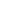 DAILY POSITIVITY RATE STATUS OF LABORATORY LICENSING 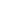 538,186 (8.4%) Total positive individuals Note: The DOH is continuously validating the number of positive  individuals as reported by the laboratories. When necessary, they are  deduplicated. As such, the discrepancy with the number of  confirmed cases do not necessarily reflect backlogs in case  validation.  6,821,024 Total tests conducted 150,304 Total tests conducted this week This week, an average of 21,472 samples were processed  each day by 179 licensed COVID-19 testing laboratories.  From 27 December 2020 to 2 January 2021, a total of  8,240 specimens tested positive, which brings this week’s  positivity rate to 5.8%. Of these, 743 (9%) came from labs  in Region 11, and 3,645 (44%) came from labs in NCR. In terms of positivity rates, 9% of individual specimens  (743 out of 8,035) tested positive in Region 11 labs, while  4.6% of individual specimens (3,645 out of 78,917) tested  positive in NCR labs. as of 02 January 2021 154 45 83 52 61% NO. OF LICENSED RT-PCR  LABORATORIES NO. OF LICENSED  GENEXPERT LABS TOTAL NO. OF LABORATORIES  APPLYING FOR LICENSE TOTAL NO. OF LABORATORIES  ON STAGE 3 AND STAGE 4* % LABS ON STAGE 3 AND  STAGE 4* RT-PCR Laboratories *Facilities using GeneXpert machines included. NAME OF HEALTH FACILITY OR LABORATORY REGION ACCREDITATION STATUS 1 AL Molecular Diagnostic Laboratory 2 Amang Rodriguez Memorial Hospital 3 Army General Hospital Molecular Laboratory 4 Asian Hospital & Medical Center 5 BioPath Clinical Diagnostic, Inc. 6 Biopath Clinical Diagnostics Inc. (E. Rodriguez) 7 Cardinal Santos Medical Center 8 Chinese Gen. Hospital 9 De Los Santos Medical Center 10 Detoxicare Molecular Diagnostics Laboratory 11 Dr. Jose B. Rodriguez Memorial Hospital and Sanitarium 12 East Avenue Medical Center 13 El Roi Molecular Diagnostic Laboratory 14 Fe del Mundo Medical Center 15 First Aide Diagnostic Center 16 Health Delivery Systems 17 Health Metrics, Inc. 18 Hero Laboratories 19 Hi-Precision (QC) NEWLY ADDED LABORATORIES THIS WEEK NCRSTAGE 5 13 COVID-19 PHILIPPINE SITUATIONER #251 (JANUARY 3, 2021) NAME OF HEALTH FACILITY OR LABORATORY REGION ACCREDITATION STATUS JT Cenica Medical Health System Kairos Diagnostics Laboratory Kaiser Medical Center Las Piñas General Hospital and Satellite Trauma Center Lifecore Biointegrative Inc. Lung Center of the Philippines Makati Medical Center Manila Diagnostic Center for OFW, Inc. 28 Manila Doctors Hospital 29 Manila Healthtek Inc. 30 Marikina Molecular Diagnostic Laboratory 31 National Kidney and Transplant Institute 32 New World Diagnostics Inc. Premium Medical Branch 33 Ospital ng Muntinlupa 34 Pasig City Children’s Hospital - Child’s Hope 35 Philippine Airport Diagnostic Laboratory 36 Philippine Children’s Medical Center 37 Philippine Genome Center UP-Diliman 38 Philippine National Police Crime Laboratory 39 Philippine Red Cross - National Blood Center 40 Philippine Red Cross - Port Area 41 PNP General Hospital 42 PRC - PRC Logistics and Multipurpose Center 43 QR Medical Laboratories Inc. (VitaCare) 44 Quezon City Molecular Diagnostics Laboratory 45 Research Institute for Tropical Medicine, Inc. (RITM) 46 Safeguard DNA Diagnostics, Inc. 47 San Lazaro Hospital 48 San Miguel Foundation Testing Laboratory 49 Singapore Diagnostic, Inc. 50 South Super Hi Way Molecular Diagnostic Lab 51 St. Luke's Medical Center - BGC 52 St. Luke's Medical Center- QC 53 Sta. Ana Hospital 54 Supercare Medical Services, Inc. 55 Taguig City Molecular Laboratory 56 The Lord’s Grace Medical and Industrial Clinic 57 The Medical City - Ortigas 58 The Premier Molecular Diagnostics 59 Tropical Disease Foundation 60 University of Perpetual Help System Dalta 61 University of the East Ramon Magsaysay Memorial Medical Center 62 UP National Institutes of Health  63 UP-PGH-MRL  64 Valenzuela Hope Molecular Laboratory 65 Veteran Memorial Medical Center 66Victoriano Luna Medical Center -AFRIMS - Collaborative Molecular  Laboratory 67 Z Diagnostics 68 Zuellig Pharma Solutions NCR STAGE 5 69 Amai Pakpak Medical Center BARMM 70 Baguio General Hospital and Medical Center CAR 71 Parkway Medical and Diagnostic Center 72 Butuan Medical Center CARAGA NEWLY ADDED LABORATORIES THIS WEEK14 COVID-19 PHILIPPINE SITUATIONER #251 (JANUARY 3, 2021) NAME OF HEALTH FACILITY OR LABORATORY REGION ACCREDITATION STATUS Philippine Red Cross Molecular Laboratory CARAGA Dagupan Doctors Villaflor Memorial Hospital Ilocos Training Regional Medical Center Mariano Marcos Memorial Hospital Pangasinan Molecular Diagnostic Laboratory Cagayan Valley Medical Center Molecular Laboratory Philippine Red Cross Isabela Molecular Laboratory San Antonio City of Ilagan Hospital Southern Isabela Medical Center Bataan General Hospital 83 Bulacan Medical Center 84 Graman Medical & Maternity Hospital Inc Molecular Laboratory 85 Green City Medical Center 86 Jose B. Lingad Memorial Hospital 87 Marilao Medical and Diagnostic Clinic, Inc. 88 Our Lady of Mt. Carmel Medical Center Molecular Laboratory 89 Philippine Red Cross - Logistics and Training Center 90 Philippine Red Cross Clark Molecular Laboratory 91 Qualimed Hospital - San Jose Del Monte 92 Tarlac Provincial Hospital Molecular Laboratory 93 Batangas Medical Center 94 Calamba Medical Center 95 Daniel O. Mercado Medical Center 96 DLSU - Cavite 97 Fatima University Medical Center Antipolo Corp. 98 Laguna City Provincial Hospital-San Pablo City District Hospital 99 Laguna Holy Family Hospital, Inc. 100 Lucena United Doctors Hospital and Medical Center 101 Mary Mediatrix Medical Center 102 Ospital ng Imus 103 PRC- Batangas Chapter Molecular Laboratory 104 Qualimed Hospital Sta. Rosa 105 San Pablo College Medical Center 106 UPLB Covid-19 Molecular Laboratory I II III IV-A STAGE 5 107 Bicol Regional Diagnostic and Reference Laboratory V 108 Bacolod Queen of Mercy Hospital 109 Corazon Locsin Montelibano Memorial Regional Hospital 110 Dr. Pablo O. Torre Memorial Hospital 111 Dr. Rafael S. Tumbokon Memorial Hospital 112 Iloilo Provincial Hospital 113 Metro Iloilo Hospital and Medical Center 114 PRC - Passi City Molecular Laboratory 115 PRC - Negros Occidental Molecular Laboratory VI 116 Qualimed Health Network - Iloilo 117 Roxas City Diagnostic and Laboratory Center 118 Roxas Memorial Provincial Hospital Molecular Laboratory 119 Teresita Jalandoni Provincial Hospital 120 The Doctors Hospital, Inc. 121 Uswag Iloilo Molecular Laboratory 122 Western Visayas Medical Center 123 Western Visayas State University Medical Center  124 Allegiant Regional Care Hospital 125 BioPath Clinical Diagnostics, Inc. - AFRIMS 126 BioPath Clinical Diagnostics, Inc. - CEBU 127 Bohol Containerized PCR Laboratory VII 128 Cebu Doctors University Hospital, Inc. 129 Cebu TB Reference Laboratory 130 Chong Hua Hospital 15 NEWLY ADDED LABORATORIES THIS WEEKCOVID-19 PHILIPPINE SITUATIONER #251 (JANUARY 3, 2021) NAME OF HEALTH FACILITY OR LABORATORY REGIONACCREDITATION  STATUS Governor Celestino Gallares Memorial Medical Center Negros Oriental Provincial Hospital Perpetual Succour Hospital of Cebu, Inc. Philippine Red Cross - Cebu Chapter VII Prime Care Alpha COVID-19 Testing Laboratory University of Cebu Medical Center Vicente Sotto Memorial Medical Center Divine Word Hospital 139 Eastern Visayas Regional Covid-19 Testing Center VIII 140 OSPA - Farmers’ Medical Center 141 Ciudad Medical Zamboanga 142 Philippine Red Cross - Molecular Biology Laboratory IX 143 Zamboanga City Medical Center-Department of Agriculture Satellite  Laboratory for COVID-19 Testing 144 Zamboanga Del Sur Medical Center 145 Lanao Del Norte Covid-19 Testing Laboratory 146 Maria Reyna Xavier University Hospital Inc. 147 Northern Mindanao Medical Center- Satellite Covid-19 Laboratory X 148 Philippine Red Cross - Cagayan de Oro Chapter 149 Polymedic Medical Plaza 150 Davao One World Diagnostic Center Incorporated STAGE 5 151 Southern Philippines Medical Center (SPMC) XI 152 Southern Philippines Medical Center (SPMC) - Pop-up 153 Cotabato Regional Medical CenterXII 154 Dr. Jorge P. Royeca Hospital 155 Metro Health Specialist Hospital Region V STAGE 4 156 Baguio General Hospital and Medical Center 157 Benguet General Hospital 158 Luis Hora Memorial Regional Hospital 159 Adela Serra TY Memorial Medical Center CAR CARAGA 160 Democrito O. Plaza Memorial Hospital Molecular Diagnostic Laboratory  (Covid-19 RT-PCR Laboratory) 161 American Bio-Clinical Laboratory (NHB) 162 Amosup Seamen’s Hospital 163 Caloocan City North Medical Center 164 Capitol Medical Center Inc. 165 Ermita Molecular Diagnostic Laboratory, Inc. 166 Globe Molecular Laboratory 167 Intramuros Molecular Laboratory STAGE 3 168 New Era General Hospital 169 Olayn Medical Laboratory, Inc 170 Paranaque RT-PCR Molecular Laboratory 171 PCRMED Molecular Laboratory 172 Philippine Medical Diagnostic & Laboratory Center Corporation 173 Quirino Memorial Medical Center 174 Truhealth Diagnostics Center, Corp. NCR 175 Region 1 Medical Center I 176 Dr. Paulino J. Garcia Memorial Research and Medical Center 177 Multi-Lifecare Foundation Molecular Laboratory III 178 Olongapo City Covid-19 Testing Laboratory 179 General Emilio Aguinaldo Memorial Hospital IV-A 16 NEWLY ADDED LABORATORIES THIS WEEKCOVID-19 PHILIPPINE SITUATIONER #251 (JANUARY 3, 2021) NAME OF HEALTH FACILITY OR LABORATORY REGION ACCREDITATION STATUS GentriMed Molecular Laboratory Ospital ng Lipa Stark Molecular Laboratory Inc. IVA RHS 7 Molecular Laboratory (PNP) VII Zamboanga del Norte Medical Center IX Northern Mindanao Medical Center X Davao de Oro Provincial Hospital Davao International Airport Laboratory STAGE 3 188 Davao Regional Medical Center XI 189 Los Amigos Davao Laboratory 190 PRO 11 RT- PCR Molecular Laboratory NEWLY ADDED LABORATORIES THIS WEEK17 COVID-19 PHILIPPINE SITUATIONER #251 (JANUARY 3, 2021) Cartridge-based PCR or GeneXpert Laboratories REGION ACCREDITATION STATUS 1 Amai Pakpak Medical Center BARMM Butuan Medical Center CARAGA Regional Hospital CARAGA Manuel J. Santos Hospital Amang Rodriguez Memorial Center Amosup Seamen's Hospital BioPath Clinical Diagnostic, Inc. Biopath Clinical Diagnostics, Inc. (E. Rodriguez) Dr. Jose B. Rodriguez Memorial Hospital and Sanitarium  10 IOM-Manila Health Centre Laboratory 11 Las Pinas General Hospital and Satellite Trauma Center 12 Lung Center of the Philippines  13 National Kidney and Transplant Institute  14 Philippine General Hospital 15 Philippine Heart Center 16 Rizal Medical Center 17 St. Luke's Medical Center - BGC (HB) 18 St. Luke's Medical Center- QC 19 Sta. Ana Hospital 20 Tondo Medical Center 21 Ilocos Training Regional Medical Center NCR 22 Mariano Marcos Memorial Hospital I 23 Region 1 Medical Center 24 Cagayan Valley CHD TB Reference Laboratory II 25 Bataan General Hospital STAGE 5 26 Bulacan Medical Center III 27 Central Luzon Doctor's Hospital 28 President Ramon Magsaysay Provincial Hospital 29 Batangas Medical Center 30 Rakkk Prophet Medical Center, Inc. IV-A 31 Sta. Rosa CHO 32 Culion Sanitarium and General Hospital 33 Oriental Mindoro Provincial Hospital IV-B 34 Ospital ng Palawan 35 Bicol Medical Center V 36 BioPath Clinical Diagnostic, Inc. - AFRIMSVII 37 Cebu TB Reference Laboratory 38 West Metro Medical CenterIX 39 Zamboanga City Medical Center 40 Northern Mindanao Medical Center X 41 Davao Doctors Hospital XI 42 Davao Regional Medical Center 43 Cotabato Regional Medical Center 44 Dr. Arturo Pingoy Medical Center XII 45 St. Elizabeth Hospital 46 Tarlac Provincial Hospital Region III STAGE 4 47 BestCare (formerly Puerto Galera Municipal Health Laboratory) Region IV-B 48 Cardinal Santos Medical Center 49 Jose R. Reyes Memorial Medical Center 50 Philippine Tubercolosis Society Inc., - Quezon Institute 51 The Medical City - Oritgas 52 Victoriano Luna Medical Center NCR 53 Region II Trauma and Medical Center Region II 54 Jose B. Lingad Memporial Hospital Region III 55 Calamba Medical Center Region IV-A 56 Occidental Mindoro Provincial Hospital Region IV-B 57 Dr. Rafael S. Tumbokon Memorial Hospital Region VI 58 BioPath Clinical Diagnostic, Inc. - CEBU Region VII 59 Siliman University Medical Center 60 Southern Philippines Medical Center Region XI NEWLY ADDED LABORATORIES THIS WEEKSTAGE 3 18 COVID-19 PHILIPPINE SITUATIONER #251 (JANUARY 3, 2021) EQUIPMENT UTILIZATION As of 2 January 2021 26.6% 8.1% 29.1% 25,261 TOTAL BED  CAPACITY 62.8% Note. The number of confirmed severe and critical cases may not  necessarily correspond to occupancy of ICU beds and mechanical  ventilators as suspect and probable cases in severe or critical condition also  utilize these resources. REGION ISOLATION  ICU BEDS 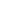 2,049 (8.1% occupied) ISOLATION BEDS 15,871 (62.8% occupied) 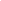 WARD BEDS 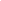 7,341 (29.1% occupied) MECHANICAL VENTILATORS 2,089 (22.0% occupied) 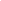 BEDS % OCCUPIED WARD  BEDS OCCUPIED ICU BEDS % OCCUPIED MECHANICAL  %  VENTILATORS %  OCCUPIED BARMM 262 9.5% 124 5.6% 10 10.0% 6 0.0% CAR 400 46.8% 185 34.6% 42 38.1% 37 21.6% NCR 4,078 31.8% 2,258 23.3% 701 44.7% 778 25.1% I 770 17.9% 464 25.6% 124 35.5% 71 14.1% II 693 21.6% 346 28.9% 49 55.1% 38 50.0% III 2,045 26.8% 715 17.3% 265 40.4% 267 26.2% IV-A 1,605 36.6% 642 22.6% 222 30.6% 276 19.6% IV-B 313 8.6% 102 6.9% 28 10.7% 38 5.3% V 472 13.8% 364 11.3% 54 22.2% 28 3.6% VI 988 22.8% 223 8.5% 70 18.6% 126 13.5% VII 987 34.1% 260 10.4% 148 24.3% 149 11.4% VIII 502 38.0% 207 44.0% 67 47.8% 40 22.5% IX 558 28.5% 161 18.0% 24 29.2% 37 18.9% X 547 33.8% 390 26.4% 59 45.8% 48 37.5% XI 559 61.0% 504 33.9% 60 63.3% 61 27.9% XII 764 24.7% 197 11.2% 83 39.8% 49 6.1% XIII 328 40.2% 199 21.1% 43 34.9% 40 15.0% TOTAL 15,871 30.1% 7,341 22.3% 2,049 38.7% 2,089 21.9%Note. The occupancy rate of beds and mechanical ventilators may not necessarily correspond to occupancy of ICU beds and mechanical ventilators as  suspect and probable cases who need hospital admission also utilize these resources. 19 COVID-19 PHILIPPINE SITUATIONER #251 (JANUARY 3, 2021) PERSONAL PROTECTIVE EQUIPMENT AND OTHER HEALTH EQUIPMENT DISTRIBUTED As of January 2, 2021 6,528,769 4,533,299 Aprons 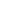 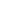 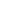 5,685,554 Coveralls 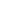 28,015,079 Face Masks 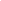 5,379,396 Face Shield 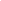 15,887,922 Gloves 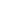 1,117,753 Goggles 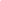 5,849,108 Gowns 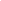 6,088,124 Head caps 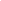 Kn95 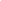 2,113,652 N95 399,500 KF94193 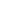 Non-invasive  Ventilators 3,878 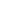 Thermal Scanners 10 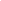 Sanitation Tents FOREIGN AND LOCAL DONATIONS PROCESSED Summary of donated PPEs (As of January 2, 2021) 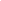 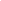 7,754,616 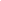 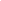 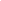 Surgical Mask 925,440 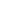 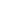 N95 Masks 504 Ventilators 3,594,115 Coveralls DONOR RT-PCR BRAND QUANTITY Ministry of Health Brunei | Mammoth Foundation BGI (China) 101,000 Shanghai Nanjiang Co., Ltd. Beijing Applied Technologies(China) 483,840 Gov’t of China | Mr. Carlos Gonzalez | San Miguel  Corporation Sansure (China) 285,408 Gov’t of Singapore | Temasek Foundation A*Star Fortitude (Singapore) 640,000 Udenna Foundation | Republic of Korea Q SenS (South Korea) 85,000 Global Fund - Philippine Business for Social  Progress Gene Xpert Cepheid (USA) 160,000 Government of Vietnam LightPower iVA (Vietnam) iVA aDNA/RNA Extraction Kit (Vietnam) International Atomic Energy Agency qScript XLT 1-step RT qPCR ToughMix R. 2x  2,400 2,400 Concentrated 3,500 Apical Scientific Sdn. Bhd ViRNAExTM Innovative RNA Extractor 1st BASE Viral Transport Media (VTM),  Biotechnology Grade (1L and 3ml in 10ml 1st BASE Viral DNA/RNA Extraction Kit 500 1,003 250 Kingdom of Thailand (Siam Bioscience Co. Ltd) DMSc COVID-19 real-time RT-PCR kit 10,000 TOTAL 1,775,301 20 COVID-19 PHILIPPINE SITUATIONER #251 (JANUARY 3, 2021) HEALTHCARE WORKERS AFFECTED BY COVID-19 as of 2 January 2021 Total Cases as of 2 January 2021 13,660 +150 from last week Active Cases (net of recoveries and deaths) 283 -20 from last week Recovered Died Top Healthcare workers affected by COVID-19  Medical Profession/Cadre 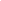 13,301 +170 from last week 76 +0 from last week With COVID-19 cases CASE COUNT DEATHS CASE FATALITY RATE Medical Nurse 4,831 18 0.4% Physician 2,246 31 1.4% Nursing Assistant 1,017 2 0.2% Medical Technologist 677 0 0.0% Midwife 461 0 0.0% Radiologic Technologist 280 0 0.0% Pharmacist 192 1 0.5% Caregiver 121 1 0.8% Non-medical Admin Staff 601 7 1.2% Barangay Health Worker 353 3 0.9% Utility 238 2 0.9% Dietary Staff 113 1 0.9% Security Guard 63 0 0.0% Social Worker 58 0 0.0% Driver 49 0 0.0% Hospital Employee 29 1 3.4% Note: Counts do NOT represent the final number and are subject to change after validation and inclusion of incoming reports.Healthcare Workers with confirmed COVID-19 by Date of Onset of Illness (N= 13,660) Philippines, as of 2 January 2021 21 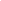 COVID-19 PHILIPPINE SITUATIONER #251 (JANUARY 3, 2021) BEHAVIORAL MESSAGES  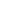 ● For commuters, the minimum public health standards should always be the core of travelling in the new normal. Every commuter should properly wear face masks and shields, should avoid eating or talking during commutes, should distance himself/herself from people, should avoid letting symptomatic passengers in, and every commuter should always disinfect their belongings. ● Even after the holiday celebration, everyone is encouraged to wear face shields properly as this lessens the risk of getting COVID-19. Everyone should be wary of the standards when choosing the right face shield. The protective shield must fully cover the face, must not blur the vision of the wearer, and must be easy to disinfect. With the use of face shields, contact with droplets and other infectious particles will be lessened. 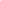 ● The government is continuously reminding everyone to follow simple things that would reduce exposure to COVID-19 like wearing face masks at all times, maintain physical distancing, and practice hand hygiene and proper cough manners. Do this not just for yourselves, but also for the safety of your family and the community. ● Everyone is enjoined to stay healthy both physically and  mentally. Eating a well-balanced diet, that includes plenty of  fruits, vegetables and food rich in proteins is the best way to get  all the essential nutrients we need for good health and normal  immune function. Avoid eating high-sodium and high-sugar food. Avoid smoking, exercise daily, drink lots of water to avoid  dehydration, and get an average of seven to eight hours of sleep  as recommended.22 COVID-19 PHILIPPINE SITUATIONER #251 (JANUARY 3, 2021) RECENT UPDATES ON COVID-19 As of January 3, 2021 ● DOH recorded 27,721 active cases with the majority of the patients exhibiting  mild symptoms (22,804; 82.3%) while 1,364 patients are in critical condition  (4.9%). ● DOH recorded 13,660 health care workers positive for COVID-19. Of these,  13,301 (97.4%) have recovered, 76 (0.6%) have died and 283 (2.1%) were active  cases. Of these active cases, 133 (47.0%) were mild cases, 124 (43.8%) were  asymptomatic, 13 (4.6%) in severe condition, 11 (3.9%) in critical condition and  2 (0.7%) are moderate in condition. ● A total of 796,720 Returning Overseas Filipinos (ROFs) have arrived in the  country (Land-based: 485,058; Sea-based: 309,682; and Transferees from Sabah  1,986). Of these, 792,728 were released from facility quarantine (Land-based:  482,214; Sea-based: 308,528; and Sabah: 1,986). Among the ROFs, 12,398 were  confirmed COVID-19 patients (Land-based: 7,787; Sea-based: 4,611). Among  these, 424 are currently admitted, 12,080 have already recovered; and 6 have  died. ● A total of 321 donations to the Department of Health were facilitated by the  Donations Team from both foreign and local donors. There were 220  transactions, representing 67.9%, which have already been completed. The  team is currently facilitating 77 foreign donations and 26 local donations, while  no transaction is on hold. TREATMENT For case management of COVID-19 patients, healthcare providers are advised to  adhere to the existing PSMID Guidelines. POLICY IN-FOCUS The Department of Health issued Department Memorandum (DM) No. 2020-0538,  “Authorization of the Research Institute of Tropical Medicine (RITM) to Designate  Training Providers to capacitate COVID-19 Testing Laboratories”. RITM is authorized  to designate and certify training providers capacitating licensed COVID-19 testing laboratories, including training for new techniques such as pooled testing, and providing the requisite training for laboratories securing license-to-operate as COVID-19 testing laboratories. Check the DM here.  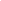 Contact Details For further information, you  may reach us through the  following platforms: SOCIAL MEDIA ACCOUNTS Facebook: 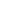 fb.com/OfficialDOHgov Twitter: 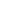 @DOHgovph Viber: 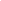 DOH PH COVID-19 TikTok: 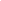 @dohgovph WEBSITES DOH: 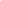 www.doh.gov.ph Healthy Pilipinas: 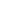 healthypilipinas.ph CONTACT NUMBERS (02) 894 - COVID (26843) or 1555 (for all subscribers) 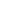 Resources1. Department of Health.  DM 2020-0538 https://drive.google.com/fil e/d/1cQLhiirX9l5MutxUOvX dV-RzvE87lpOh/view?usp=s haring THANK YOU for checking out  this issue of Beat-COVID-19  Today! We’d like to know what  you think. Send us your  feedback at dohfeedback@gmail.com. 23 AGE GROUP CASE COUNT Unknown age 876 0 to 4 3,639 5 to 9 3,432 10 to 14 4,803 15 to 19 8,498 20 to 24 25,441 25 to 29 33,240 30 to 34 28,218 20 21 22 23 24 25 26 27 73 74 75 76 77 78 79 80 81 82 131 132 133 134 135 136 137 138 180 181 182 183 184 185 186 187 2 3 4 5 6 7 8 9 